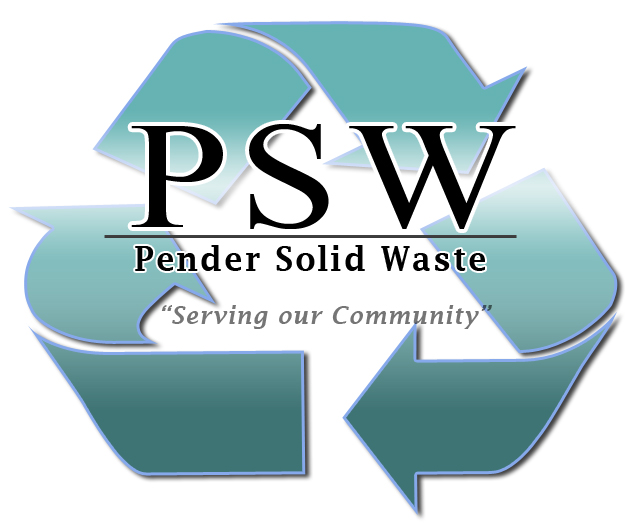 Pender County Residents can recycle five (5) tires per week (no rims) at:Hampstead Transfer Station Rocky Point Burgaw White Stocking Willard Trash & Recycling Convenience CentersTIRES MUST BE LACED IN AN ORGANIZED FASHION.Commercial Businesses can recycle tires (no rims) at:Hampstead Transfer Station